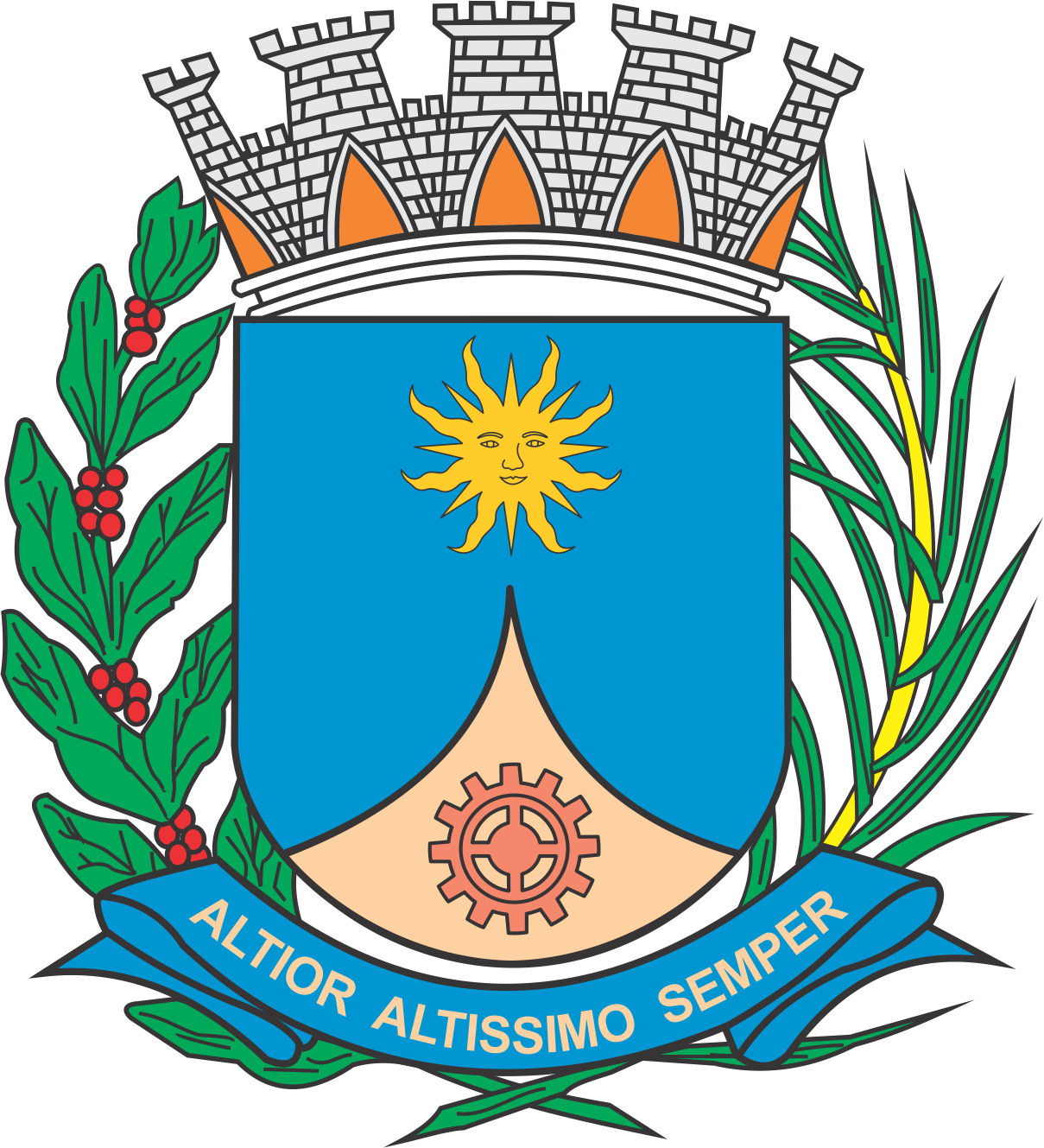 CÂMARA MUNICIPAL DE ARARAQUARAAUTÓGRAFO NÚMERO 037/2019PROJETO DE LEI NÚMERO 044/2019Dispõe sobre a abertura de crédito adicional especial e dá outras providências.		Art. 1º  Fica o Poder Executivo autorizado a abrir um crédito adicional especial, até o limite de R$ 139.000,00 (cento e trinta e nove mil reais), para atender correção das despesas com auxílio alimentação aos servidores do pedágio municipal, conforme demonstrativo abaixo:		Art. 2º  O crédito adicional especial autorizado no art. 1º desta lei será coberto com recursos orçamentários, provenientes de anulação parcial de dotação orçamentária vigente e abaixo especificada:		Art. 3º  Fica incluído o presente crédito adicional especial na Lei nº 9.138, de 29 de novembro de 2017 (Plano Plurianual - PPA), na Lei nº 9.320, de 18 de julho de 2018 (Lei de Diretrizes Orçamentárias - LDO), e na Lei nº 9.443, de 21 de dezembro de 2018 (Lei Orçamentária Anual - LOA).		Art. 4º  Esta lei entra em vigor na data de sua publicação.		CÂMARA MUNICIPAL DE ARARAQUARA, aos 13 (treze) dias do mês de fevereiro do ano de 2019 (dois mil e dezenove).TENENTE SANTANAPresidente02PODER EXECUTIVOPODER EXECUTIVOPODER EXECUTIVO02.07SECRETARIA MUNICIPAL DE DESENVOLVIMENTO URBANOSECRETARIA MUNICIPAL DE DESENVOLVIMENTO URBANOSECRETARIA MUNICIPAL DE DESENVOLVIMENTO URBANO02.07.06COORDENADORIA EXECUTIVA DE MOBILIDADE URBANACOORDENADORIA EXECUTIVA DE MOBILIDADE URBANACOORDENADORIA EXECUTIVA DE MOBILIDADE URBANAFUNCIONAL PROGRAMÁTICAFUNCIONAL PROGRAMÁTICAFUNCIONAL PROGRAMÁTICAFUNCIONAL PROGRAMÁTICA26TRANSPORTE26.331PROTEÇÃO E BENEFÍCIOS AO TRABALHADOR26.331.0049AUXÍLIOS, BENEFÍCIOS E SUBSÍDIOS AOS SERVIDORES PÚBLICO MUNICIPAIS26.331.0049.2ATIVIDADE26.331.0049.2.055AUXÍLIO ALIMENTAÇÃOR$139.000,00CATEGORIA ECONÔMICACATEGORIA ECONÔMICACATEGORIA ECONÔMICACATEGORIA ECONÔMICA3.3.90.39MATERIAL DE CONSUMOR$139.000,00FONTE DE RECURSOS1 – Tesouro1 – Tesouro1 – Tesouro02PODER EXECUTIVOPODER EXECUTIVOPODER EXECUTIVO02.07SECRETARIA MUNICIPAL DE DESENVOLVIMENTO URBANOSECRETARIA MUNICIPAL DE DESENVOLVIMENTO URBANOSECRETARIA MUNICIPAL DE DESENVOLVIMENTO URBANO02.07.06COORDENADORIA EXECUTIVA DE MOBILIDADE URBANACOORDENADORIA EXECUTIVA DE MOBILIDADE URBANACOORDENADORIA EXECUTIVA DE MOBILIDADE URBANAFUNCIONAL PROGRAMÁTICAFUNCIONAL PROGRAMÁTICAFUNCIONAL PROGRAMÁTICAFUNCIONAL PROGRAMÁTICA26TRANSPORTE26.331PROTEÇÃO E BENEFÍCIOS AO TRABALHADOR26.331.0049AUXÍLIOS, BENEFÍCIOS E SUBSÍDIOS AOS SERVIDORES PÚBLICO MUNICIPAIS26.331.0049.2ATIVIDADE26.331.0049.2.055AUXÍLIO ALIMENTAÇÃOR$139.000,00CATEGORIA ECONÔMICACATEGORIA ECONÔMICACATEGORIA ECONÔMICACATEGORIA ECONÔMICA3.3.90.30OUTROS SERVIÇOS TERCEIROS PESSOA JURÍDICA R$ 139.000,00FONTE DE RECURSOS1 - TESOURO1 - TESOURO1 - TESOURO